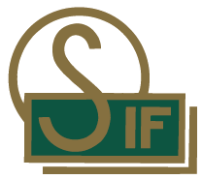 Stödord för Föräldramöte i SIF 2024			Sjömarkens IFVälkommenPresentation Ledare/FöräldrarPresentation av SIFVärdegrund SIF www.laget.se  under dokumentSäker och Trygg Förening www.laget.se under dokumentÖversikt Organisation – Styrelse/Klubbchef/Fotbollsorganisation/Domaransvarig/Tränare/Trivselkommite/SponsorgruppSamarbete/Samverkan Sandareds IF Att vara en del av SIFDet viktigaste är att ha roligt och att alla trivs.Klubben bestämmer ytterst.Utveckling – både individen och laget Närvaro – xx% förväntas sett över hela året. Andra idrotter och aktiviteter uppmuntras.Utvecklingssamtal en [två] gånger per år från 13 år (9 mot 9Positiv inställning & attityd i alla SIF sammanhang.Man gör alltid sitt bästa för laget.Ansvar för egen utveckling.Kom alltid i tid till alla samlingar.Meddela frånvaro i så god tid som möjligt.Kom alltid till samling utvilad och mätt.Inga sötsaker/onyttigheter (tills annat meddelas).Ha alltid med rätt kläder och utrustning.Bara ledarna ”coachar” på matcher….…föräldrarna hejar och står ”på andra sidan”Alla ledare/spelare/föräldrar/anhöriga m.fl uppträder som goda ”SIF ambassadörer” i alla sammanhangVi har ett gemensamt ansvar att vi är rädda om vår Idrottsgård och vårt träningsmaterial. Bollar – västar – koner in efter varje träning!!! FotbollGröna Tråden SIF – ”Ledstjärnorna”Tävlingsbestämmelserna Barn och Ungdom TBU Nationella Spelformer 3 mot 3  -   5 mot 5  -  7 mot 7”Grönt kort för Fairplay” Gäller 7 mot 7 och 9 mot 9Verksamhet – /Träning/Match/Seriespel /Kost/Årsplanering Inomhussäsong / UtomhussäsongFörväntningar på oss ledare och er som föräldrarArrangemang och aktiviteter Vad/VarförTrivsel kommitté (se bif. dokument)Våra uppdrag under året. Säker och Trygg FöreningSjömarkens IF är en sedan 2014 en säker och trygg förening. Säker och Trygg förening (föreningssäkerhet) är en kvalitetsmärkning för bättre hälsa, minskad skadefrekvens och ökad säkerhet och trygghet i föreningslivet. Allt finns att läsa om på vår hemsida.Ett utdrag ur säker och trygg förening10. RUTINER FÖR RESOR Sjömarkens IF förutsätter följande vid resor i vår verksamhet med privata fordon:Förare är erfarna och omdömesfullaHar ett fordon som uppfyller de krav och förväntningar som är gällande i Sverige, besiktigade, skattade och försäkrade.Att man transporterar så många som man har bälte/bilFöljer gällande hastighetsbegränsningarUtrustning för första hjälpen finns med i bilenTelefon finns med i bilen, men får ej användas under färd av föraren.Om man cyklar till och från vår verksamhet, använder manhjälm, under 15 år = lagDenna information delges föräldrarna vid lagets föräldramöteEkonomiMedlemsavgifter –Sjömarkens IF fakturering via laget.se Varje medlem är viktig för föreningen – vi ser gärna att föräldrar stöttar och blir passiva medlemmar. Betala in 200 kr på Bg. 345-8981. Fina erbjudanden knutna till medlemskortet. Uppmana föräldrarna att bli stödmedlemmar i föreningenLagkassaSponsring lagetVill du bli sponsor till Föreningen! Tag en kontakt med Agneta info om Sponsorpaket finns på www.laget.se under sponsorer.SportleverantörIntersport Club Line – Uppmana att föräldrarna att gå med. Läs mer om Club INTERSPORT på: https://www.intersport.se/om-intersport/club-intersport/Hemsidahttp://www.laget.se/SJOMARKENSIF/ Kontaktuppgifter ledare/spelare/föräldrar skall alltid vara aktuella på laget.se Använda foto på hemsidan - meddela oss om du inte vill synasAnsvarsfördelning i lagetTränare - Lagledare  - Trivsel kommitté – Ekonomiansvarig Till sist!Det skall alltid vara roligt att spela i SIFVi är alla Ambassadörer/Representanter för SIFÖvriga frågorNgt. Övrigt som ni funderar över        		  Tillsammans i SIF!